2018-2019 - TLU’s Educator Preparation Program accreditation status – ACCREDITED by the Texas Education Agency  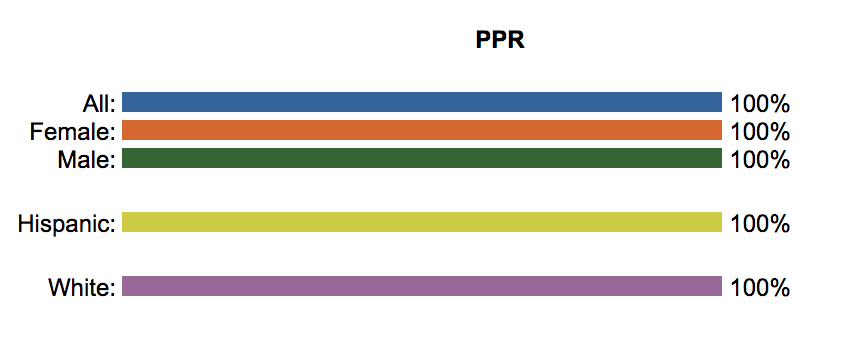 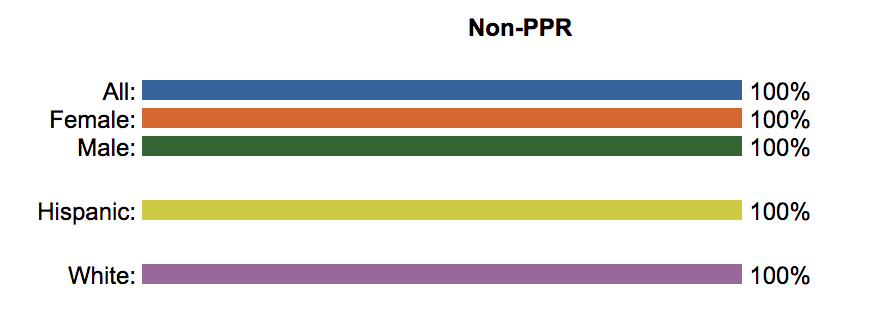 2019-2020 - TLU’s Educator Preparation Program accreditation status – NOT RATED: DECLARED STATE of DISASTER by the Texas Education Agency  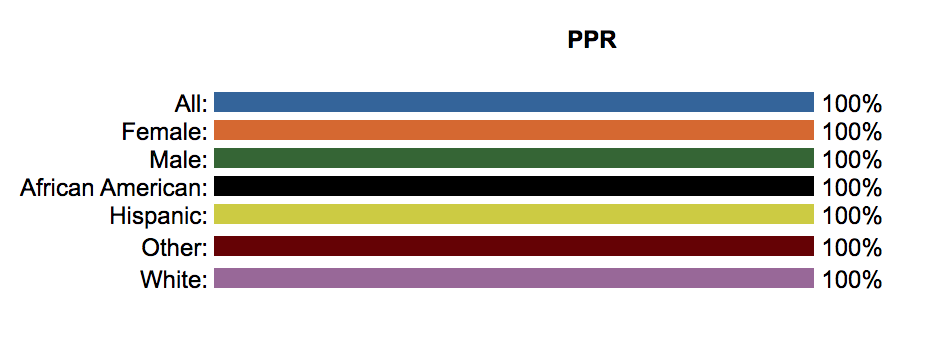 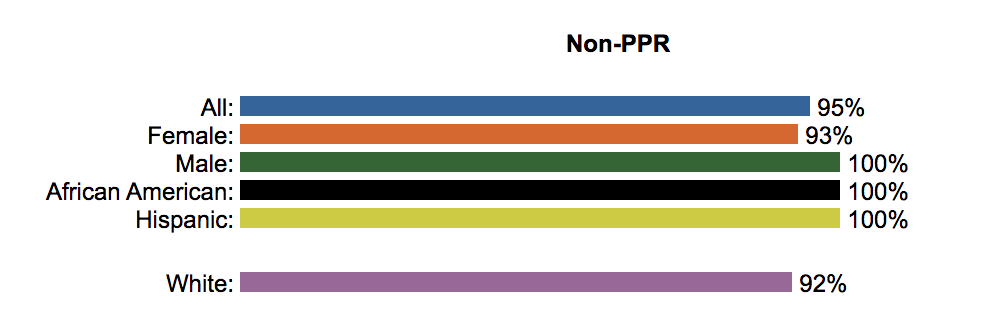 2020-2021 - TLU’s Educator Preparation Program accreditation status – NOT RATED: DECLARED STATE of DISASTER by the Texas Education Agency  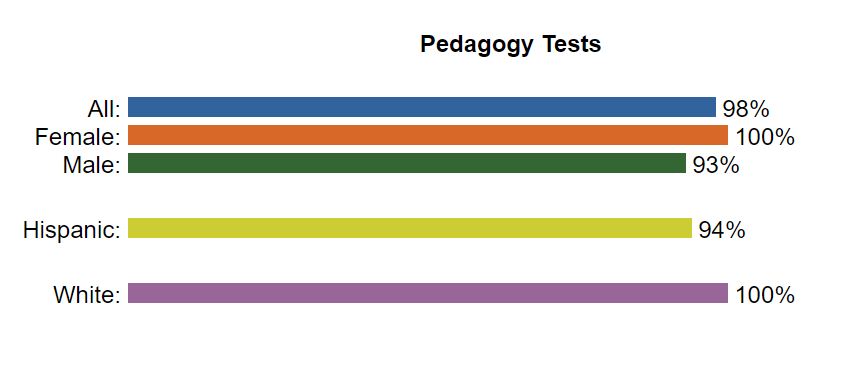 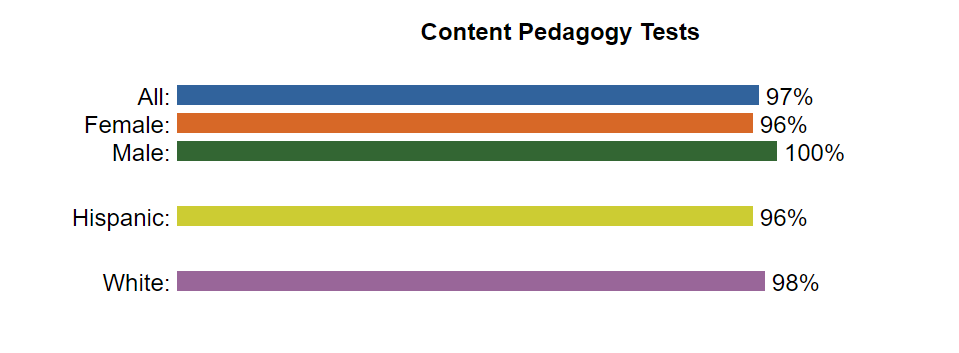 2021-2022 - TLU’s Educator Preparation Program accreditation status – ACCREDITED – WARNED by the Texas Education Agency  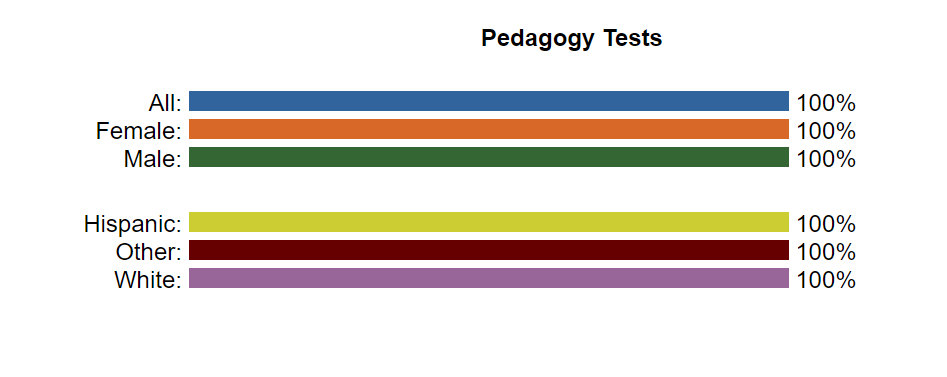 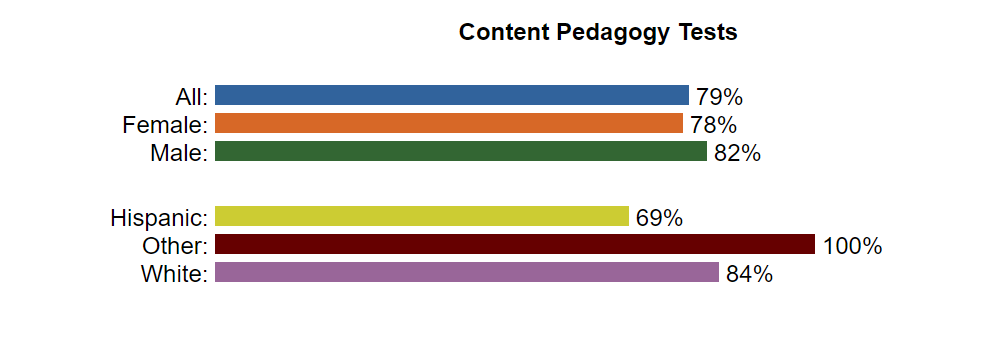 2022-2023 - TLU’s Educator Preparation Program accreditation status – ACCREDITED by the Texas Education Agency  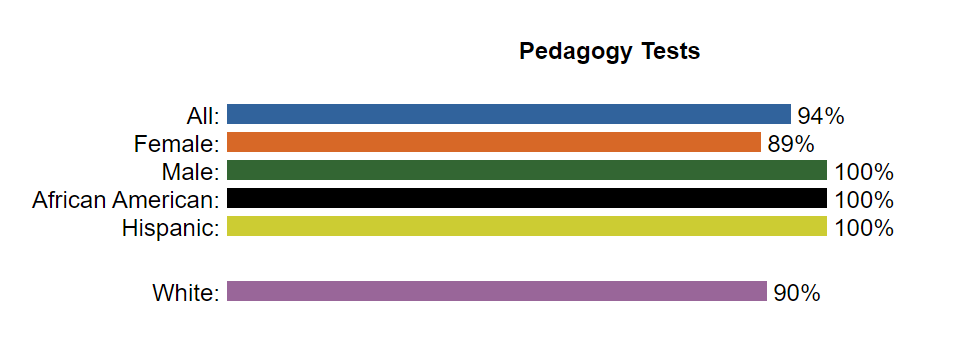 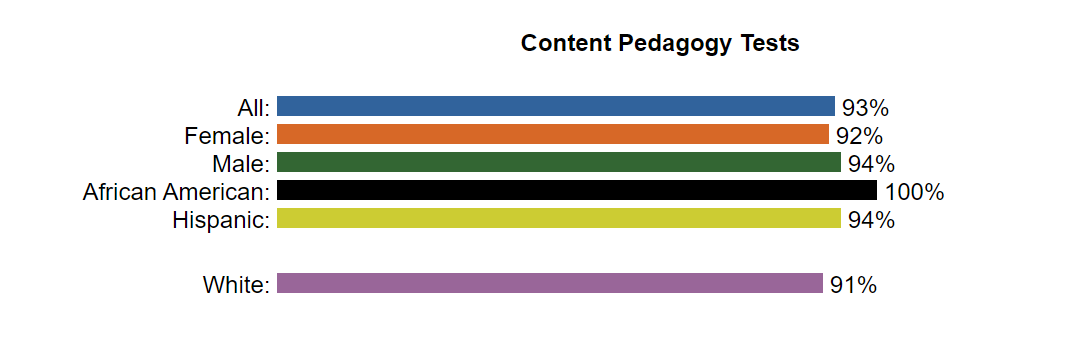 Texas Lutheran University
Test Pass Rates for the Completion Year 2019PeriodAllFemaleMaleAfrican AmericanHispanicOtherWhite9/1/2018-8/31/2019 — PPR Exams100%(9)100%(5)100%(4)100%(4)100%(5)9/1/2018-8/31/2019 — Non-PPR Exams100%(8)100%(3)100%(5)100%(4)100%(4)Texas Lutheran University 
Test Pass Rates for the Completion Year 2020PeriodAllFemaleMaleAfrican AmericanHispanicOtherWhite9/1/2019-8/31/2020 — PPR Exams100%(21)100%(15)100%(6)100%(3)100%(7)100%(1)100%(10)9/1/2019-8/31/2020 — Non-PPR Exams95%(20)93%(13)100%(7)100%(2)100%(6)92%(12)Texas Lutheran University (094501)
Test Pass Rates for the Completion Year 2021 (First 2 Attempts)PeriodAllFemaleMaleAfrican AmericanHispanicOtherWhite9/1/2020-8/31/2021 — Pedagogy Tests98%(43)100%(29)93%(14)94%(18)100%(25)9/1/2020-8/31/2021 — Content Pedagogy Tests97%(51)96%(34)100%(17)96%(19)98%(32)Texas Lutheran University (094501)
Test Pass Rates for the Completion Year 2022 (First 2 Attempts)PeriodAllFemaleMaleAfrican AmericanHispanicOtherWhite9/1/2021-8/31/2022 — Pedagogy Tests100%(23)100%(12)100%(11)100%(9)100%(1)100%(13)9/1/2021-8/31/2022 — Content Pedagogy Tests79%(25)78%(17)82%(8)69%(12)100%(1)84%(12)
Texas Lutheran University (094501)
Test Pass Rates for the Completion Year 2023 (First 2 Attempts)PeriodAllFemaleMaleAfrican AmericanHispanicOtherWhite9/1/2022-8/31/2023 — Pedagogy Tests94%(32)89%(19)100%(13)100%(2)100%(10)90%(20)9/1/2022-8/31/2023 — Content Pedagogy Tests93%(32)92%(18)94%(14)100%(1)94%(12)91%(19)